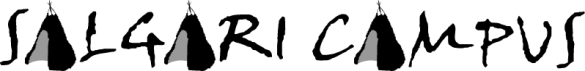 PROGRAMMA DI OUTDOOR TRAINING E RESILIENZA
(scuola secondaria di I E II grado)“Alla ricerca delle abilità perdute” – Autonomia in ambienti naturali
Abilità ecodinamiche – Fitness. Salienza, ResilienzaLEZIONE AL” CAMPUS” Il concetto di Fitness (idoneità psicofisica), di Salienza (potere motivante di uno stimolo esterno), di Endurance (resistenza allo stress psicofisico), di Resilienza (capacità di riconvertire il “distress” in “eustress” per recuperare e migliorare la Fitness).  Nozioni di ecologia, accenni di botanica ed economia delle risorse riferite alla sussistenza e all’impiego dei materiali da usare. Programmazione e assemblaggio di un kit per l’emergenza con materiali  essenziali. Nozioni di protezione civile e analisi dell’ambiente di riferimento. Nozioni di orientamento, nodi e primo soccorso.
DESCRIZIONI ATTIVITA’  Tecniche di sopravvivenza individuale e di gruppo, escursionismo, arrampicata in sicurezza, pratica di orientamento. Risorse del territorio: piante officinali, commestibili e per costruzioni. Roving (breve trekking di esplorazione e percezione). Recupero e sviluppo di abilità motorie: destrezza, coordinazione, resistenza e resilenza in ambienti non antropizzati (fitness). Antiche pratiche di tiro (arco, giavellotto, boomerang), passaggi su corde e ponti in corda (tibetani, thailandesi, tirolesi). Tree climbing, percorso di surviving, adattamento al disagio e sublimazione dell’aggressività, superamento di fobie (salienza e endurance)..Modulo “Base”: un solo incontro di 7 ore al “Campus” (solo pratico e interattivo).
Costo: Euro 10 per alunno (gratuito per gli Insegnanti).
(Minimo per classe euro 200, a prescindere dal numero dei presenti).Modulo “Esteso”: 	un solo incontro di  7 ore al “Campus” (teorico - cognitivo e pratico, con laboratorio  interattivo)Costo: Euro 13 per alunno prenotato (gratuito per gli Insegnanti). (Minimo per classe euro 250, a prescindere dal numero dei presenti).MATERIALE DIDATTICO E LABORATORI. Gli Insegnanti di ogni classe partecipante  al programma esteso riceveranno gratuitamente dispense utili ad approfondire e proseguire autonomamente le conoscenze acquisite e le materie prime per i laboratori (argilla, fibre vegetali, cereali). Gli alimenti per le cotture sperimentali sono a cura dell’organizzazione, il pranzo al sacco a carico delle classi. PROGRAMMA ACCOGLIENZA(per classi secondarie di primo e secondo grado)Con la presente sottoponiamo alla Vostra attenzione il nostro progetto accoglienza per le classi prime (secondarie di primo e di secondo grado) che propone principi di socializzazione, cooperazione, spirito di gruppo, autostima ,autonomia e sublimazione dell’aggressività, sviluppo di abilità eco-dinamiche , attività ludico sportive outdoor e giochi di ruolo.OBIETTIVI DEL PROGETTO: Favorire la reciproca conoscenza tra gli alunni e fornire utili criteri di pre valutazione agli insegnanti .Preservare e sviluppare abilità manuali purtroppo in declino , facendo leva sul naturale interesse dei ragazzi per gli spazi “diversi” e l’avventura( qui intesa come “cognitiva” e non puramente evasiva).Vivere l’ecosistema non solo frequentandolo, ma ance praticandolo direttamente .Favorire un rapporto aperto tra uomo-ambiente che valorizzi le attività umane nel cotesto naturale e sociale (ecologia umana).DESCRIZIONE ATTIVITA’  Attraverso giochi di ruolo creare gruppi per il conseguimento di un risultato, insegnare a cooperare, a competere sfruttando tutte le riserve dei componenti del gruppo , a prendere decisioni comuni , a delegare se necessario.MODULO E COSTI: Un incontro di 7 ore al Salgari Campus .Costo : Euro 10 per alunno ( più IVA ),gratuito per gli insegnanti Minimo per classe Euro 200 (a prescindere dal numero dei presenti)CONDUZIONE :Professionisti in Antropologia e Scienze Motorie , Istruttori FISSS (Federazione Italiana Survival). Un istruttore-animatore a disposizione per  ogni classe  (salvo accordi diversi) .PRENOTAZIONI : Le scuole possono prenotare telefonicamente il modulo presento e le date degli interventi. Seguirà una conferma scritta via fax o mail -  tel/fax 011 8196157 – mail info@salgaricampus.it  - Per informazioni o prenotazioni telefonare  ai cellulari 3938609020 – 335 6619791 PRESENTAZIONE PROGRAMMA ANTIBULLISMOPropone l’AVVENTURA DI CONOSCERSI  in varie pratiche outdoor di Survival. E’ un cambio di ambiente e di gioco per confrontarsi in modo nuovo, in un contesto naturale dove non si può mentire, fingere o essere supponenti, dove gli opportunisti  vengono presto isolati, dove non ci può essere competizione ma solo imitazione e collaborazione per il raggiungimento di obbiettivi  non selettivi ma primari e basilari per la sopravvivenza  del gruppo (terra, fuoco, acqua, aria).		     OBIETTIVI DEL PROGETTO E’ un’INIZIAZIONE che richiede abilità nuove di adattamento , in cui il “noi”  diventa più importante dell’”io” e dove le tecniche di sopravvivenza non sono solo azioni fisiche e manuali ma anche mentali e sociali.LEZIONE AL CAMPO La selezione di gruppo e la competizione per le risorse in logica darwiniana – La sopravvivenza del più “adatto” (né più forte, né migliore) e il concetto di “fitness” (idoneità psico-fisica)- Il potere motivante di uno stimolo (la “salienza”) e la reazione ai limiti imposti alla libertà individuale (la “reattanza”)- Il bullismo nell’etimo e negli ambienti sociali – Il Survival come metodo di elusione/contrasto (adattarsi, improvvisare, risolvere e riuscire)- Le carenze di chi ostenta e i rapporti di forza – L’economia del comportamento (intelligenti, stupidi, banditi e sprovveduti)- La morale alle origini dell’evoluzione negli ominidi (il bene unisce, il male divide) – Gli ambienti plasmano gli agenti (e viceversa).                                                                   LE PRATICHE ESPERIENZIALI-Anzitutto rinunciare al superfluo e ai legami inutili nel contesto, disconnettersi dalle abitudini, dall’ambiente e dalla rete del “prima” (via i cellulari per un “digital detox” collettivo) – Sperimentare nuove pratiche ed emozioni primarie (gli impianti arborei eco-dinamici, i labirinti, ecc.) – Prendere atto di talenti e risorse proprie e altrui (osservazione e analisi del contesto) – Cooperare (per non cadere nel vuoto, per accendere un fuoco, per orientarsi, per cibarsi, ecc.) – Evitare e sfuggire le aggressioni (elementi di difesa personale) – Cercare alleanze per “ri-uscire”, superare il disagio e riconvertire lo stress (resilienza e fitness.MODULO E COSTI Modulo “Base”: un solo incontro di 7 ore al “Campus” (solo pratico e interattivo).
Costo: Euro 10 per alunno (gratuito per gli Insegnanti).
(Minimo per classe euro 200, a prescindere dal numero dei presenti).Modulo “Esteso”: 	un solo incontro di  7 ore al “Campus” (teorico - cognitivo e pratico, con laboratorio  interattivo)Costo: Euro 13 per alunno prenotato (gratuito per gli Insegnanti). (Minimo per classe euro 250, a prescindere dal numero dei presenti).CONDUZIONE :Professionisti in Antropologia e Scienze Motorie , Istruttori FISSS (Federazione Italiana Survival). Un istruttore-animatore a disposizione per  ogni classe  (salvo accordi diversi) .PRENOTAZIONI : Le scuole possono prenotare telefonicamente il modulo presento e le date degli interventi. Seguirà una conferma scritta via fax o mail -  tel/fax 011 8196157 – mail info@salgaricampus.it  - Per informazioni o prenotazioni telefonare  ai cellulari 3938609020 – 335 6619791 EDUCAZIONE AMBIENTALESCUOLA SUPERIORE DI I E II GRADOPRESUPPOSTI TEMATICIGli ambienti solo naturali (primari) e quelli antropizzati (la “natura” non esiste al di fuori di noi perché ne facciamo parte nel bene e nel male), l’intelligenza ecologica (Gardner). L’utilizzo di tutti i sensi delle motilità e delle abilità motorie utili nell’incontro con gli ambienti non protetti (sinestesia). La percezione profonda dell’altrove (intuizione, immaginazione, manualità e creatività)
OBIETTIVI  Trasmettere in maniera semplice nozioni utili sulla biologia vegetale e animale. Osservazione diretta o lettura e interpretazione delle forme parziali o delle tracce per scoprire abitudini, sesso, territorialità e modalità di riproduzione della flora e della fauna. L’importanza  della conoscenza come precondizione per un rispetto non solo ideologico (ecologismo) ma anche scientifico (ecologia). lo sviluppo socio-relazionale attraverso la condivisione dei materiali, il contributo individuale, in un clima di cooperazione e non di competizioneLezione al campo - Biodiversità ed etno-diversità – I biomi, gli ecosistemi e le nicchie ecologiche – L’ecosostenibilità l’ecocompatibilità e l’ecodinamicità – La dieta del cacciatore – raccoglitore (nella preistoria e oggi) quella del produttore agricoltore-allevatore (nel neolitico e nella storia), quella industriale di oggi e di domani (dal biologico al transgenico fino agli insetti..
DESCRIZIONE DELL’ATTIVITA’  Condivisione delle esperienze, il Campus come un luogo di incontro educativo, di formazione e collaborazione. Il reperimento e il trattamento del cibo senza supporti tecnologici con gli elementi sia fisici che filosofici (acqua, terra, aria e fuoco- Empedocle) L’apporto nutrizionale necessario a noi umani al vertice della catena alimentare perché “adattabili”, non specializzati ma generalisti onnivori (e oggi anche vegetariani o crudisti).Il dispendio energetico per il procacciamento (la brachiazione) e le tecniche (arco , giavellotto), manualità nella macinatura e nell’impasto dei cereali (chapati).

Modulo “Base”: un solo incontro di 7 ore al “Campus” (solo pratico e interattivo).
Costo: Euro 10 per alunno (gratuito per gli Insegnanti).
(Minimo per classe euro 200, a prescindere dal numero dei presenti).Modulo “Esteso”: 	un solo incontro di  7 ore al “Campus” (teorico - cognitivo e pratico) Costo: Euro 13 per alunno prenotato (gratuito per gli Insegnanti). (Minimo per classe euro 250, a prescindere dal numero dei presenti).PRENOTAZIONI : Le scuole possono prenotare telefonicamente il modulo presento e le date degli interventi. Seguirà una conferma scritta via fax o mail -  tel/fax 011 8196157 – mail info@salgaricampus.it  - Per informazioni o prenotazioni telefonare  ai cellulari 3938609020 – 335 6619791 

